МБОУ СОШ с. Карман2021-2022 уч. год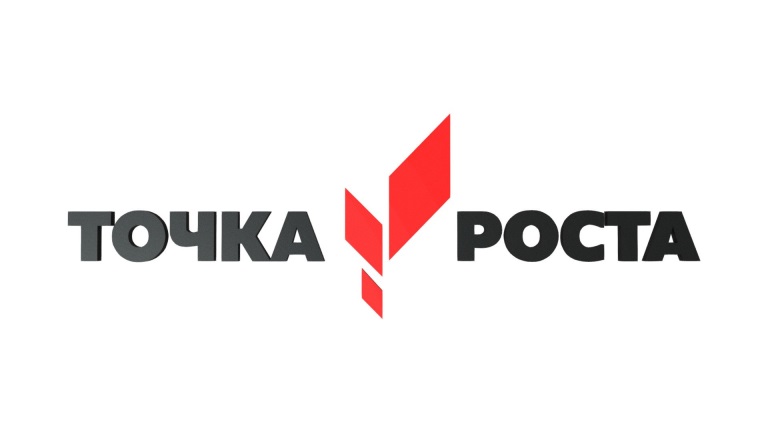 Открытый урок английского языка«The Media» 8 классУчитель: Дегтярева М.С.13 апреля 2022 года в центре «Точка Роста» был проведен открытый урок английского языка  в 8 классе по теме “The Мedia”.Цель урока: познакомить учащихся с Британскими СМИПеред учащимися были поставлены задачи: 1. составить таблицу основных средств массовой информации, выяснить и дать определение понятий: tabloid,  gutter press, yellow press; 2. изучить структуру газет “The Guardian” и “The Sun” и найти различия.Для выполнения задания был показан видеофильм “Media in Britain” c субтитрами. Фильм демонстрировался учащимся дважды.Учащиеся  успешно справились с заданием: из контекста им удалось определить значение слов: tabloid,  gutter press, yellow press. Была составлена  и заполнена таблица: TV, Radio, Printed Press, the Internet (Телевидение, Радио, Печатные издания, Интернет); были зафиксированы основные теле и радио каналы, самые известные и популярные газеты, журналы, таблойды.  (индивидуальная работа)Вторая часть задания проводилась в форме групповой работы, с использованием планшетов и интернета. Каждая группа изучала структуру своей газеты. Составили скелет газет и сравнили. Были озвучены различия. Техническая оснащенность центра «Точка Роста» дала возможность провести интересный, нестандартный урок. Все учащиеся были активно задействованы в решении поставленной задачи. Все аспекты речи были активизированы: аудирование, чтение и говорение.  Использовались разные формы работы: индивидуальная, фронтальная и групповая. 